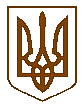 Білокриницька сільська радаРівненського району Рівненської областіВИКОНАВЧИЙ КОМІТЕТРІШЕННЯ15  квітня  2020  року                                                                                      № 83Про присвоєння поштової адреси на земельну ділянку	Розглянувши  заяву  гр. Тисельського Антона Володимировича про присвоєння  поштової адреси на земельну ділянку в с. Біла Криниця Рівненського району Рівненської області, взявши до уваги подані ним документи, керуючись п.п. 10 п.б ст. 30 Закону України «Про місцеве самоврядування в Україні», виконавчий комітет Білокриницької сільської радиВИРІШИВ:Гр. Тисельському А.В. присвоїти поштову адресу земельну ділянку з кадастровим номером 5624680700:02:006:1704 – Рівненська область, Рівненський район, с. Біла Криниця, вул. Приміська, 8.  Сільський голова		                              		            Тетяна ГОНЧАРУК